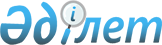 О внесении изменений в постановление Правительства Республики Казахстан от 18 октября 2013 года № 1113 "О подписании Соглашения между Правительством Республики Казахстан и Правительством Российской Федерации по использованию радиочастотного спектра на территории комплекса "Байконур"Постановление Правительства Республики Казахстан от 26 сентября 2014 года № 1032

      Правительство Республики Казахстан ПОСТАНОВЛЯЕТ:

      1. 

Внести в постановление Правительства Республики Казахстан от 18 октября 2013 года № 1113 «О подписании Соглашения между Правительством Республики Казахстан и Правительством Российской Федерации по использованию радиочастотного спектра на территории комплекса «Байконур» следующие изменения:



      пункт 2 изложить в следующей редакции:



      «2. Уполномочить Министра по инвестициям и развитию Республики Казахстан Исекешева Асета Орентаевича подписать от имени Правительства Республики Казахстан Соглашение между Правительством Республики Казахстан и Правительством Российской Федерации по использованию радиочастотного спектра на территории комплекса «Байконур», разрешив вносить изменения и дополнения, не имеющие принципиального характера.»;



      в проекте Соглашения между Правительством Республики Казахстан и Правительством Российской Федерации по использованию радиочастотного спектра на территории комплекса «Байконур», одобренном указанным постановлением:



      абзац второй статьи 3 изложить в следующей редакции:



      «от казахстанской Стороны - Министерство по инвестициям и развитию Республики Казахстан;».

      2. 

Настоящее постановление вводится в действие со дня его подписания.

 

 
					© 2012. РГП на ПХВ «Институт законодательства и правовой информации Республики Казахстан» Министерства юстиции Республики Казахстан
				

      Премьер-Министр

      Республики КазахстанК. Масимов